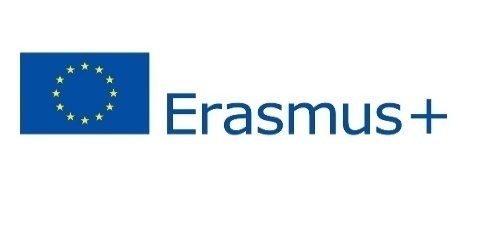 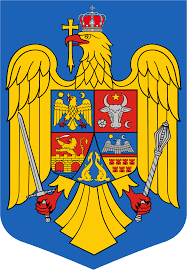 ERASMUS + PROJECT-THE 4 -TH  MEETING  FUN FACE OF SCIENCE &MATHS WITH GAMES ROMANIA   11-16 APRIL  2018 DATE ACTIVITIES April 10, 2018Arrival of participants in Margina , Romania April 11, 20187:00-10:00 h - Breakfast at the hotel10:00 h - Meeting in front of ,, Bogdan's Inn ,,  hotel10:15 h - Arriving at school. Meeting with the school principal and teachers10:30-12,30h -Opening  ceremony of  the 4th meeting of the "Erasmus+" project at ,,After-school building,, Dissemination of the Project with local media12:30 h -Welcoming cocktail and lunch with guests 14:00 h -   Project work in the school                                       -Maths activities                                        - Painting on glass  activity17:00 h - Return to the hotel. Free time     18:30 h – Dinner at hotel  restaurant  for teachers, students  April 12, 20187,00 h-Breakfast at the hotel7:30 h - Meeting in front of ,, Bogdan's Inn ,,  hotel. Departure to Alba-Iulia town 10,30 h- 12,30h-Visit fortress Alba Iulia12,30-13,30 h -Lunch at Pub 13 13,30 h –Departure to  Turda Salt Mine15,30-17,30 h – Visit  Turda Salt Mine 17,30 h –Departure to Margina 19,30 h – Dinner in Sebes 21.00h –Arrival to the hotel April 13, 20187,00 h-Breakfast at the hotel7:30 h - Meeting in front of ,, Bogdan's Inn,,  hotel. Departure to Timisoara  9,30h-11,00 h -West University of Timisoara -chemistry activities at the Faculty of Chemistry, Biology, Geography11-12h – Polytechnic University of Timisoara – Physics activities 13,00 h – Lunch  14,00-16 h-Visit Timisoara  17,00 h -Visit   Shopping City Center 19,00 h- Arrival  to the  hotel 20,00 h – Dinner with school’s teachers April 14, 20187,00 h-Breakfast at the hotel7:30 h - Meeting in front of ,,Bogdan's Inn ,,  hotel. Departure to Fagaras 11,00 h- 12,30h-Visit fortress Fagaras 12,30-13,30 h -Lunch 13,30 h –Departure to Sibiu 15,00-17,00 h – Visit Sibiu   17,30 h –Departure to Margina 19,30 h – Dinner  21.00h –Arrival to the hotelApril 15, 20187,00 h-Breakfast at the hotel8,00 h - Meeting in front of ,,Bogdan's Inn,,  hotel. Departure to Hunedoara 10,30 h- 12,30h-Visit  the Huniade Castle 12,30-13,30 h -Lunch 13,30 h –Departure to  Margina 15,30h –Arrival to the hotel  17,00 h –Closing  Ceremony 19,30 h – Dinner  April 15, 2018Departure of participants 